РЕШЕНИЕот 26.11.2019 г.  № 157-НПАс. Усть - Ницинское	О передаче полномочий по осуществлениювнутреннего муниципального финансового контроля в 2020 годуВ целях обеспечения соблюдения бюджетного законодательства Российской Федерации и иных нормативных правовых актов, регулирующих бюджетные правоотношения, в соответствии с пунктом 4 статьи 15 Федерального закона от 06.10.2003 № 131-ФЗ «Об общих принципах организации местного самоуправления в Российской Федерации», статьями 265, 269.2 Бюджетного кодекса Российской Федерации, частью 8 статьи 99 Федерального закона от 05.04.2013 № 44-ФЗ «О контрактной системе в сфере закупок товаров, работ, услуг для обеспечения государственных и муниципальных нужд», Порядком передачи осуществления части своих полномочий органами местного самоуправления на территории Слободо-Туринского муниципального района, утвержденным решением Думы Слободо-Туринского муниципального района от 09.04.2009 г. № 101, статьей 56 Устава Усть-Ницинского сельского поселения, Дума Усть-Ницинского сельского поселения      РЕШИЛА:     1. Передать полномочия администрации Усть-Ницинского по осуществлению внутреннего муниципального финансового контроля администрации Слободо-Туринского муниципального района на 2020 год.      2. Предусмотреть межбюджетные трансферты в сумме:- 175,0, тыс. рублей в 2020 году из бюджета Усть-Ницинского сельского поселения администрации Слободо-Туринского муниципального района в целях финансового обеспечения расходных обязательств, возникающих при осуществлении указанных полномочий администрацией Усть-Ницинского сельского поселения.     3. Администрации Усть-Ницинского сельского поселения заключить соответствующее соглашение с администрацией Слободо-Туринского муниципального района о передаче полномочий осуществления внутреннего муниципального финансового контроля.      4. Действия настоящего решения вступают в силу с 01.01.2020 года.     5. Опубликовать настоящее Решение в «Информационном вестнике Усть-Ницинского сельского поселения» и разместить на официальном сайте Усть-Ницинского сельского поселения в информационно-телекоммуникационной сети Интернет: www.усть-ницинское.рф.    6. Контроль за исполнением данного решения возложить на комиссию по экономическим вопросам (Ишутин Н.А.)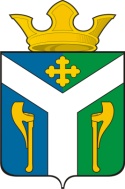 ДУМАУсть – Ницинскогосельского поселенияСлободо – Туринского муниципального районаСвердловской областиПредседатель Думы Усть-Ницинского сельского поселения______________ Ю.И. ВостриковГлава Усть-Ницинского сельского поселения________________ К.Г. Судакова